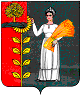 Администрация сельского поселения Верхнематренский сельсовет Добринского муниципального района Липецкой областиРоссийской ФедерацииПОСТАНОВЛЕНИЕ18.06.2019                             с. Верхняя Матренка                                 № 39 О ликвидации муниципального автономного учреждения культуры «Верхнематренскийпоселенческий центр культуры»     В соответствии со статьями 61-63  Гражданского кодекса Российской Федерации, Федеральным законом от 12.01.1996 №7-ФЗ «О некоммерческих организациях», статьей 51 Федерального закона от 06.10.2013 № 131-ФЗ «Об общих принципах организации местного самоуправления в Российской Федерации», постановлением администрации сельского поселения Верхнематренский сельсовет от 17.06.2019 г.  № 38  «Об утверждении Порядка создания, реорганизации, изменения типа и ликвидации муниципальных учреждений, а также утверждения уставов муниципальных учреждений   сельского поселения Верхнематренский сельсовет Добринского  муниципального района   Липецкой области и внесения в них изменений», Уставом  сельского поселения Верхнематренский сельсовет, Уставом муниципального автономного учреждения культуры «Верхнематренский поселенческий центр культуры»,  в целях оптимизации расходов сельского поселения Верхнематренский сельсовет, администрация сельского поселения Верхнематренский сельсоветПОСТАНОВЛЯЕТ:1.	Ликвидировать муниципальное автономное учреждение  культуры «Верхнематренский поселенческий центр культуры», расположенное по адресу: 399455 Липецкая область, Добринский район, село Верхняя Матренка, улица Центральная, дом 31. 2.	Утвердить ликвидационную комиссию (приложение 1)3.	Утвердить план мероприятий по проведению ликвидации муниципального автономного учреждения культуры «Верхнематренский поселенческий центр культуры» (приложение 2).4. Указанную ликвидацию осуществить в пределах средств, предусмотренных в бюджете  сельского поселения Верхнематренский сельсовет.5.	Настоящее постановление вступает в силу с момента его подписания.6.	Контроль за исполнением настоящего постановления оставляю за собой.Глава администрации                                                          Н.В. ЖаворонковаПриложение 1к постановлению администрациисельского поселенияВерхнематренский сельсовет№ 39 от 18.06.2019г.Ликвидационная комиссияв составе: Председатель комиссии-глава администрации сельского поселения Верхнематренский сельсоветН.В. ЖаворонковаЧлены комиссии:Главный специалист-эксперт администрации сельского поселения Верхнематренский сельсовет Литвинова Н.А.Старший специалист 1 разряда администрации сельского поселения Верхнематренский сельсовет Матушкина Е.В.Приложение 2к постановлению администрациисельского поселенияВерхнематренский сельсовет№ 39 от 18.06.2019г.План мероприятий по проведению ликвидации муниципального автономного учреждения культуры «Верхнематренский поселенческий центр культуры»№п/пСодержание мероприятияСрокисполненияОтветственный1.Подача уведомления в письменной форме в орган, осуществляющий государственную регистрацию юридических лиц о ликвидации муниципального автономного учреждения культуры «Верхнематренский поселенческий центр культуры»в течении  3-х рабочих дней со дня вступления в силу постановления о ликвидации по форме Р15001ликвидационная комиссия2.Размещение на официальном сайте администрации  сельского поселения Верхнематренский сельсовет информации о ликвидации муниципального автономного учреждения культуры «Верхнематренский  поселенческий центр культуры»Незамедлительно, после уведомления уполномоченного государственного органа для внесения в Единый государственный реестр юридических лиц уведомления о ликвидации по форме Р15001, которое подается в течение 3-х рабочих днейАдминистрация сельского поселения3.Дать объявление о ликвидации муниципального автономного учреждения культуры «Верхнематренский  поселенческий центр культуры»  в журнале «Вестник государственной регистрации»после получения в налоговой инспекции выписки из ЕГРЮЛ, которая содержит сведения о том, что юридическое лицо находится в процессе ликвидации по истечение 5 дней с даты подачи уведомления в МИФНСликвидационная комиссия4.Инвентаризация имущества, финансовых и иных обязательств муниципального автономного учреждения культуры «Верхнематренский поселенческий центр культуры», составление и утверждение передаточного акта по итогам инвентаризациив течение 15 рабочих дней со дня вступления в силу постановления о ликвидацииАдминистрация сельского поселения5.Предупредить работников о предстоящем увольнении с соблюдением трудовых и социальных гарантийне менее чем за два месяца до увольненияликвидационная комиссия6.Получение в Межрайонной ИФНС России № 6 по Липецкой области  уведомления о внесении в единый государственный реестр юридических лиц записи о начале процедуры ликвидациипо истечение 5 дней с даты подачи уведомления в МИФНСликвидационная комиссия7.Составить промежуточный ликвидационный баланс в соответствии с действующими правилами ведения бухгалтерского учета и уведомить регистрирующий орган по  форме Р15001спустя 2 месяца с момента выхода  в печать объявления о ликвидации учреждения ликвидационная комиссия8.Проведение расчетов с кредиторами первой и второй очередив течении одного месяца со дня утверждения промежуточного ликвидационного балансаликвидационная комиссия9.Проведение расчетов с кредиторами третьей и четвертой очереди. Закрытие счетов организациипо истечении месяца со дня утверждения промежуточного ликвидационного балансаликвидационная комиссия10.Составить ликвидационный баланс в соответствии с действующими правилами ведения бухгалтерского учета и отчетностипосле расчетов с кредиторамиликвидационная комиссия11.Направление в регистрирующий орган уведомления о завершении процесса ликвидации  по форме Р16001в срок 10 календарных дней после утверждения ликвидационного баланса с учетом ст. 8, ст.21 ФЗ № 129 «О государственной регистрации юридических лиц и индивидуальных предпринимателей»ликвидационная комиссия12.Организация сокращения работников муниципального автономного учреждения культуры «Верхнематренский  поселенческий центр культуры», а также иных процедур, обеспечивающих соблюдение трудовых прав работников, предоставление им гарантий и компенсаций в соответствии с трудовым законодательством Российской Федерациидо 30.06.2019 г.Администрация сельского поселения 13.Передача документации муниципального автономного учреждения культуры «Верхнематренский поселенческий центр культуры» на хранение в архивв течении месяца после ликвидации учрежденияликвидационная комиссия